Osnovna škola Đurmanec PRAVILA PONAŠANJA ZA UČENIKE U VIRTUALNOJ UČIONICI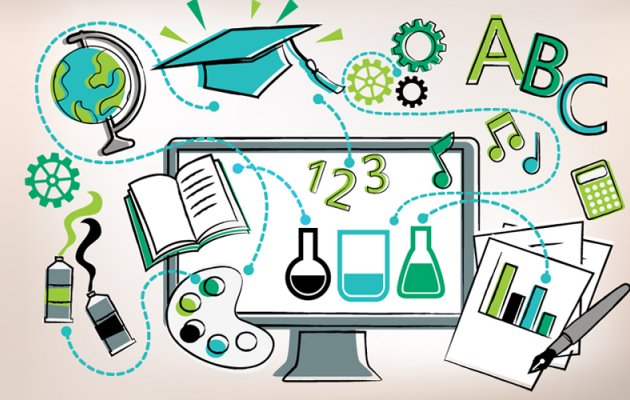 Pripremila: Valentina Pavić,pedagoginja Dragi učenici!Za vas sam pripremila kratki podsjetnik o vašim obvezama i pravilima pristojnog ponašanja za vrijeme održavanja online nastave unutar virtualnih učionica. Kao što ste se u „običnoj“ školi dužni pridržavati Odluke o kućnom redu škole, jednako tako  dužni ste se pridržavati i pravila pristojnog ponašanja u online okruženju (tzv. Internetskog bontona). Imajte na umu da  će svaki oblik neprimjerene komunikacije unutar virtualne učionice biti zabilježen te je, u skladu s time, učeniku moguće izreći i odgovarajuću pedagošku mjeru.Podsjećam vas i da je vaša obaveza kao učenika redovito pohađati nastavu, odgovorno izvršavati svoje školske obaveze te ispunjavati upute učitelja, stručnih suradnika i ravnatelja. To znači da ste i u ovom periodu održavanja online nastave dužni svakodnevno (izuzev vikenda) biti aktivni unutar virtualne učionice te se truditi pravovremeno izvršavati sve svoje obaveze, aktivnosti i zadatke koje dobivate od učitelja. Svaka neaktivnost učenika koja traje duže od 24 sata (izuzev vikenda) vodi se kao izostanak s nastave te ga je potrebno opravdati. Svima želim puno uspjeha u izvršavanju vaših školskih obaveza putem online nastave te se nadam da će vam ovakav oblik rada biti zanimljiv i poučan!Srdačno,vaša pedagoginjaKAKO SE TREBA PONAŠATI U VIRTUALNOJ UČIONICI? 1. ŠKOLSKE OBAVEZE Redovito pratiti obavijesti i upute koje šalju razrednici i učiteljiUredno izvršavati obaveze, aktivnosti i zadatke koje učitelji šaljuObavezno u virtualnoj učionici biti aktivan svaki dan u tjednu (izuzev vikenda). Svaka neaktivnost učenika koja traje duže od 24 sata vodi se kao izostanak s nastave te ga je potrebno opravdati. 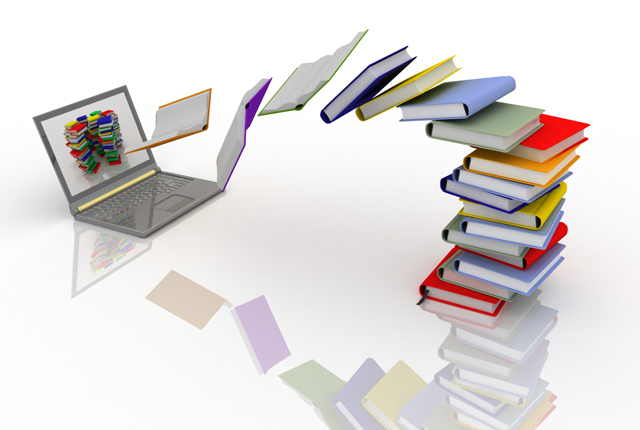 2. KOMUNIKACIJAStrogo je zabranjen bilo kakav oblik verbalnog nasilja unutar virtualne učionice, kao što je ruganje, omalovažavanje, tračanje i sl. Učiteljima i drugim učenicima potrebno je obraćati se pristojno i s poštovanjem.Zabranjeno je psovanje i korištenje neprimjerenog i nepristojnog rječnika.Unutar virtualne učionice objavljujete isključivo one sadržaje koji su vezani uz nastavu i koje od vas traže učitelji.Zabranjeno je preuzimanje i krađa tuđih sadržaja koji će se objavljivati u virtualnim učionicama (npr. domaćih zadaća).Trudite se pisati u skladu s pravilima gramatike hrvatskog jezika. NE ZABORAVITE!Komunikacija unutar učionice je SLUŽBENA komunikacija! 